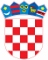            REPUBLIKA HRVATSKAKRAPINSKO-ZAGORSKA ŽUPANIJA          Antikorupcijsko povjerenstvo            Krapinsko-zagorske županijeKLASA: 740-15/18-01/01URBROJ: 2140/01-09-18-3Krapina, 14.  ožujka 2018.            Na temelju članka  1. i članka 3. Odluke o osnivanju Antikorupcijskog povjerenstva Krapinsko-zagorske županije („Službeni glasnik Krapinsko-zagorske županije“, br. 33/14), (u daljnjem tekstu: Odluka), Antikorupcijsko povjerenstvo Krapinsko-zagorske županije na 1. sjednici održanoj 14. ožujka 2018. godine donijelo jeE T I Č K I  K O D E K SANTIKORUPCIJSKOG POVJERENSTVAKRAPINSKO-ZAGORSKE ŽUPANIJEČlanak 1.          Etičkim kodeksom Antikorupcijskog povjerenstva Krapinsko-zagorske županije (u daljnjem tekstu: Etički kodeks), utvrđuju se prava i obveze članova Antikorupcijskog povjerenstva Krapinsko-zagorske županije (u daljnjem tekstu: Povjerenstvo) te temeljna načela kojih će se pridržavati u svom radu.Članak 2.         Povjerenstvo će postupati na način da će isključivati bilo kakav oblik diskriminacije te će poštovati ljudska prava, slobode i jednakost svih građana, kako u svom djelovanju, tako i tijekom zakonskog postupka pokrenutog od strane nadležnog tijela.Članak 3.         Povjerenstvo će štititi dostojanstvo i privatnost svih pravnih i fizičkih osoba koje podnose prijavu o pojavi korupcije, kao i njihovu anonimnost ukoliko to zahtijevaju.Članak 4.         Vjerodostojne, osnovane i neanonimne zaprimljene pritužbe i mišljenja o korupciji Povjerenstvo će, čuvajući njihovu izvornost, proslijediti nadležnim tijelima na postupanje.          Sukladno članku 3. Odluke Povjerenstvo će, u skladu i u okvirima svojih ovlasti, razmotriti pristigle pritužbe i mišljenja te zauzeti  o njima stav.Članak 5.          Povjerenstvo će objavljivati informacije o svom radu, o najpogodnijim načinima prijave uočenih pojava korupcije te poticati građane na uočavanje i prijavljivanje pojave korupcije, uz ograničenja propisana člankom 2. i člankom 3. Etičkog kodeksa.Članak 6.            Utvrđuje se obveza članova Povjerenstva da sve podatke koje saznaju u radu Povjerenstva čuvaju kao tajnu, kako za vrijeme, tako i nakon mandata u Povjerenstvu.            Tijekom rada Povjerenstva njegov član neće poduzimati radnje koje mogu štetiti ugledu ili narušiti vjerodostojnost Povjerenstva, a osobito će se suzdržavati od svakog kontakta koji može utjecati na odnos s osobama obuhvaćenima radom Povjerenstva.Članak 7.            Članovi Povjerenstva obvezni su postupati u skladu s obvezama utvrđenima u članku 6. Etičkog kodeksa i u odnosu na druga kaznena dijela ili društveno nedozvoljena ponašanja o kojima ih u podnesenoj prijavi obavijeste podnositelji prijave.Članak 8.            Na zahtjev 1/3 svih članova Povjerenstva može se pokrenuti postupak razrješenja člana Povjerenstva zbog kršenja odredaba Etičkog kodeksa.            Prijedlog razrješenja člana Povjerenstva utvrđuje se većinom glasova svih članova Povjerenstva.Članak 9.            Odredbe članka 3., članka 6. i članka 7. Etičkog kodeksa koje se odnose na zaštitu privatnosti građana i tajnost podataka iz djelokruga Povjerenstva, obvezuje i službenike Krapinsko-zagorske županije koji obavljaju stručne i administrativne poslove za Povjerenstvo.Članak 10.           Riječi i pojmovi koji imaju rodno značenje bez obzira jesu li u Etičkom kodeksu korišteni u muškom ili ženskom rodu odnose se na jednak način na muški i ženski rod.Članak 11.          Etički kodeks stupa na snagu prvi dan od dana njegove objave u „Službenom glasniku Krapinsko-zagorske županije“.                                                                                               PREDSJEDNIK                                                                          ANTIKORUPCIJSKOG POVJERENSTVA                                                                                              Stjepan Ranogajec